         Construction Manager Tecton Engineering and Construction (LLC ),UAE                         Jul 2010- till date                                       Project Engineer Tecton Engineering Construction, L.L.C., UAE.                             Jul 2008-Jul 2010 ProfileWell experienced Civil Engineer with more than 24 years of proven work experience. Expertise in Project Management, Site Supervision, liaison with Clients & Consultants. Also a dedicated team leader, who has worked on several reputed and large sized construction projects in UAE, Qatar and India. ProfileWell experienced Civil Engineer with more than 24 years of proven work experience. Expertise in Project Management, Site Supervision, liaison with Clients & Consultants. Also a dedicated team leader, who has worked on several reputed and large sized construction projects in UAE, Qatar and India.Career Progression                 Engineer Civil                 Engineer Civil               Dodsal Engineering & Construction Pte.Ltd., Qatar.                     Aug 2006-Jun 2008                Senior Engineer               Sathyameena Constructions & Industries, Chennai                      Aug 1999-Dec 2005               Site Engineer               ECCI Ltd., Mumbai.                                                                  Mar 1995-Feb 1998               Site Engineer               Sun Builders, Vellore.                                                               Aug 1991-Feb 1995               Site Engineer               Tamilnadu State Construction Corporation Ltd.,Chennai              Dec 1989-Aug 1991              Site Supervisor               Amudha Constructions, Chennai                                                Dec 1985-Jan 1989               Dodsal Engineering & Construction Pte.Ltd., Qatar.                     Aug 2006-Jun 2008                Senior Engineer               Sathyameena Constructions & Industries, Chennai                      Aug 1999-Dec 2005               Site Engineer               ECCI Ltd., Mumbai.                                                                  Mar 1995-Feb 1998               Site Engineer               Sun Builders, Vellore.                                                               Aug 1991-Feb 1995               Site Engineer               Tamilnadu State Construction Corporation Ltd.,Chennai              Dec 1989-Aug 1991              Site Supervisor               Amudha Constructions, Chennai                                                Dec 1985-Jan 1989               Dodsal Engineering & Construction Pte.Ltd., Qatar.                     Aug 2006-Jun 2008                Senior Engineer               Sathyameena Constructions & Industries, Chennai                      Aug 1999-Dec 2005               Site Engineer               ECCI Ltd., Mumbai.                                                                  Mar 1995-Feb 1998               Site Engineer               Sun Builders, Vellore.                                                               Aug 1991-Feb 1995               Site Engineer               Tamilnadu State Construction Corporation Ltd.,Chennai              Dec 1989-Aug 1991              Site Supervisor               Amudha Constructions, Chennai                                                Dec 1985-Jan 1989               Dodsal Engineering & Construction Pte.Ltd., Qatar.                     Aug 2006-Jun 2008                Senior Engineer               Sathyameena Constructions & Industries, Chennai                      Aug 1999-Dec 2005               Site Engineer               ECCI Ltd., Mumbai.                                                                  Mar 1995-Feb 1998               Site Engineer               Sun Builders, Vellore.                                                               Aug 1991-Feb 1995               Site Engineer               Tamilnadu State Construction Corporation Ltd.,Chennai              Dec 1989-Aug 1991              Site Supervisor               Amudha Constructions, Chennai                                                Dec 1985-Jan 1989Construction Manager (July 2010-Till Date) Effective plant, labour resources, Transportation and Cost Control management.Liaise with the Clients, Consultants and Sub contractors to achieve the goals.Prepare work execution programmes in line with the project and monitor the same to achieve the target.Liaise with the various service authorities (DEFENCE,ADDC,ETISALAT,TRANSCO,ADCO,     GASCO, TAKREER etc) to arrange the work permits and to deal with the associated issues.Assist the Planning Engineer and co ordinate with the Quantity Surveyor on pre and post      Contractual matters.Conduct site meetings with Engineers and Sub Contractors to monitor the progress of works.Co ordinate with material suppliers for the timely delivery of materials and conduct the proper follow up actions.Coordinate with the Engineers, General Foremen, Surveyors, Draughtsmen, Safety Officer and Store keeper for the smooth running of project.Forecast and timely arrange the resources and materials.Project Engineer ( Aug2006 – Jun2008)Supervise and execute the site activities in line with the company’s Safety and Quality policies and in accordance with the target programme.Prepare the shop drawings and material schedules.Co ordinate with the consultants for the materials & shop drawings approvals.Co ordinate with the draughtsmen and surveyors for the setting out and drawing preparation works.Place material order with the suppliers.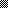 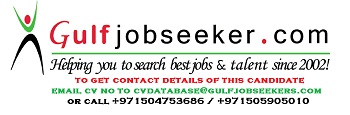 